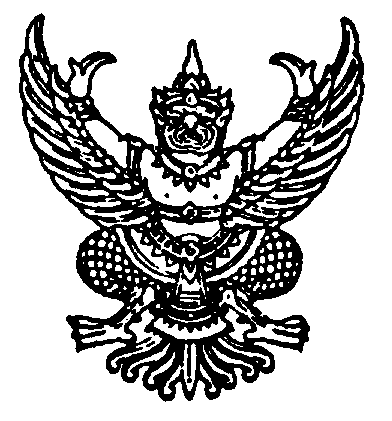 คำขอแจ้งข้อมูลลิขสิทธิ์ประเภทงานอันมีลิขสิทธิ์	  วรรณกรรม		   ดนตรีกรรม	   นาฏกรรม		   ภาพยนตร์	    ศิลปกรรม		   งานแพร่เสียงแพร่ภาพ	   โสตทัศนวัสดุ	   งานอื่นใดในแผนกวรรณคดี	   สิ่งบันทึกเสียง	        แผนกวิทยาศาสตร์หรือแผนกศิลปะ		หมายเหตุ : การกรอกข้อความให้ใช้วิธีพิมพ์  	สำหรับเจ้าหน้าที่คำขอแจ้งข้อมูลลิขสิทธิ์ประเภทงานอันมีลิขสิทธิ์	  วรรณกรรม		   ดนตรีกรรม	   นาฏกรรม		   ภาพยนตร์	    ศิลปกรรม		   งานแพร่เสียงแพร่ภาพ	   โสตทัศนวัสดุ	   งานอื่นใดในแผนกวรรณคดี	   สิ่งบันทึกเสียง	        แผนกวิทยาศาสตร์หรือแผนกศิลปะ		หมายเหตุ : การกรอกข้อความให้ใช้วิธีพิมพ์  	วันที่ยื่น					คำขอแจ้งข้อมูลลิขสิทธิ์ประเภทงานอันมีลิขสิทธิ์	  วรรณกรรม		   ดนตรีกรรม	   นาฏกรรม		   ภาพยนตร์	    ศิลปกรรม		   งานแพร่เสียงแพร่ภาพ	   โสตทัศนวัสดุ	   งานอื่นใดในแผนกวรรณคดี	   สิ่งบันทึกเสียง	        แผนกวิทยาศาสตร์หรือแผนกศิลปะ		หมายเหตุ : การกรอกข้อความให้ใช้วิธีพิมพ์  	เลขคำขอ					คำขอแจ้งข้อมูลลิขสิทธิ์ประเภทงานอันมีลิขสิทธิ์	  วรรณกรรม		   ดนตรีกรรม	   นาฏกรรม		   ภาพยนตร์	    ศิลปกรรม		   งานแพร่เสียงแพร่ภาพ	   โสตทัศนวัสดุ	   งานอื่นใดในแผนกวรรณคดี	   สิ่งบันทึกเสียง	        แผนกวิทยาศาสตร์หรือแผนกศิลปะ		หมายเหตุ : การกรอกข้อความให้ใช้วิธีพิมพ์  	ทะเบียนข้อมูลเลขที่				คำขอแจ้งข้อมูลลิขสิทธิ์ประเภทงานอันมีลิขสิทธิ์	  วรรณกรรม		   ดนตรีกรรม	   นาฏกรรม		   ภาพยนตร์	    ศิลปกรรม		   งานแพร่เสียงแพร่ภาพ	   โสตทัศนวัสดุ	   งานอื่นใดในแผนกวรรณคดี	   สิ่งบันทึกเสียง	        แผนกวิทยาศาสตร์หรือแผนกศิลปะ		หมายเหตุ : การกรอกข้อความให้ใช้วิธีพิมพ์  	เอกสารแนบ  บัตรประจำตัวประชาชน/หนังสือรับรองนิติบุคคล  ผลงาน  หนังสือมอบอำนาจ  สัญญาโอนลิขสิทธิ์  อื่นๆ1.   ชื่อเจ้าของลิขสิทธิ์      บุคคลธรรมดา (ไทย)      นิติบุคคล (ไทย)      ต่างชาติ      ส่วนราชการไทย       ชื่อ – สกุล 	          มหาวิทยาลัยราชภัฏรำไพพรรณี										      ที่อยู่ตามภูมิลำเนา                  41  หมู่ 5							                            		                                 แขวง/ตำบล 	          ท่าช้าง	           เขต/อำเภอ 	                เมือง    	                    จังหวัด	              จันทบุรี			       รหัสไปรษณีย์ 	          22000                   ประเทศ 	                ไทย                          สัญชาติ		 ไทย			      โทรศัพท์	       086-440-2639                  โทรสาร		   039-471-056               อีเมล         copyright.rbru@hotmail.com   	      นิติบุคคล	       0994000273142                                                                                                                                                                               หมายเหตุ : หากมีเจ้าของลิขสิทธิ์ร่วม ให้ระบุรายละเอียดเพิ่มในใบต่อท้าย ลข.011.   ชื่อเจ้าของลิขสิทธิ์      บุคคลธรรมดา (ไทย)      นิติบุคคล (ไทย)      ต่างชาติ      ส่วนราชการไทย       ชื่อ – สกุล 	          มหาวิทยาลัยราชภัฏรำไพพรรณี										      ที่อยู่ตามภูมิลำเนา                  41  หมู่ 5							                            		                                 แขวง/ตำบล 	          ท่าช้าง	           เขต/อำเภอ 	                เมือง    	                    จังหวัด	              จันทบุรี			       รหัสไปรษณีย์ 	          22000                   ประเทศ 	                ไทย                          สัญชาติ		 ไทย			      โทรศัพท์	       086-440-2639                  โทรสาร		   039-471-056               อีเมล         copyright.rbru@hotmail.com   	      นิติบุคคล	       0994000273142                                                                                                                                                                               หมายเหตุ : หากมีเจ้าของลิขสิทธิ์ร่วม ให้ระบุรายละเอียดเพิ่มในใบต่อท้าย ลข.012.  ชื่อตัวแทน (ถ้ามี)     บุคคลธรรมดา (ไทย)      นิติบุคคล (ไทย)        ชื่อ – สกุล 														      ที่อยู่ตามภูมิลำเนา  													      แขวง/ตำบล 		                 เขต/อำเภอ 	    	                          	     จังหวัด					            รหัสไปรษณีย์ 			      ประเทศ 		                               สัญชาติ 					      โทรศัพท์			      โทรสาร				      อีเมล						      เลขประจำตัวประชาชน / เลขที่หนังสือเดินทาง (Passport) / นิติบุคคล  หมายเหตุ : หากมีตัวแทนมากกว่า 1 คนให้ระบุรายละเอียดเพิ่มในใบต่อท้าย ลข.012.  ชื่อตัวแทน (ถ้ามี)     บุคคลธรรมดา (ไทย)      นิติบุคคล (ไทย)        ชื่อ – สกุล 														      ที่อยู่ตามภูมิลำเนา  													      แขวง/ตำบล 		                 เขต/อำเภอ 	    	                          	     จังหวัด					            รหัสไปรษณีย์ 			      ประเทศ 		                               สัญชาติ 					      โทรศัพท์			      โทรสาร				      อีเมล						      เลขประจำตัวประชาชน / เลขที่หนังสือเดินทาง (Passport) / นิติบุคคล  หมายเหตุ : หากมีตัวแทนมากกว่า 1 คนให้ระบุรายละเอียดเพิ่มในใบต่อท้าย ลข.013.  สถานที่ติดต่อและจัดส่งเอกสาร ในประเทศ          มารับด้วยตนเอง 	  จัดส่งทางไปรษณีย์ (โปรดเลือกที่อยู่ที่ให้จัดส่งฯ)	         ที่อยู่ตามข้อ 1     ที่อยู่ตามข้อ 2         อื่นๆ ระบุ     สถาบันวิจัยและพัฒนา  มหาวิทยาลัยราชภัฏรำไพพรรณี                                                                                        41 ม.5 ต.ท่าช้าง อ.เมือง จ.จันทบุรี  22000                                                                                             22000         						            	   	3.  สถานที่ติดต่อและจัดส่งเอกสาร ในประเทศ          มารับด้วยตนเอง 	  จัดส่งทางไปรษณีย์ (โปรดเลือกที่อยู่ที่ให้จัดส่งฯ)	         ที่อยู่ตามข้อ 1     ที่อยู่ตามข้อ 2         อื่นๆ ระบุ     สถาบันวิจัยและพัฒนา  มหาวิทยาลัยราชภัฏรำไพพรรณี                                                                                        41 ม.5 ต.ท่าช้าง อ.เมือง จ.จันทบุรี  22000                                                                                             22000         						            	   	4.  ชื่อผู้สร้างสรรค์ หรือนามแฝง       ชื่อ -สกุล	       มหาวิทยาลัยราชภัฏรำไพพรรณี				    นามแฝง					      ที่อยู่ตามภูมิลำเนา  	      41  หมู่ 5											     แขวง/ตำบล 	          ท่าช้าง	            เขต/อำเภอ 	    	   เมือง                      จังหวัด	               	จันทบุรี			           รหัสไปรษณีย์ 	          22000        	            ประเทศ 		   ไทย                       สัญชาติ 		ไทย			     โทรศัพท์	      086-440-2639		    โทรสาร		   039-471-056	      อีเมล	           copyright.rbru@hotmail.com  	     นิติบุคคล	      0994000273142หมายเหตุ : หากมีผู้สร้างสรรค์ร่วม ให้ระบุรายละเอียดเพิ่มในใบต่อท้าย ลข.01	4.  ชื่อผู้สร้างสรรค์ หรือนามแฝง       ชื่อ -สกุล	       มหาวิทยาลัยราชภัฏรำไพพรรณี				    นามแฝง					      ที่อยู่ตามภูมิลำเนา  	      41  หมู่ 5											     แขวง/ตำบล 	          ท่าช้าง	            เขต/อำเภอ 	    	   เมือง                      จังหวัด	               	จันทบุรี			           รหัสไปรษณีย์ 	          22000        	            ประเทศ 		   ไทย                       สัญชาติ 		ไทย			     โทรศัพท์	      086-440-2639		    โทรสาร		   039-471-056	      อีเมล	           copyright.rbru@hotmail.com  	     นิติบุคคล	      0994000273142หมายเหตุ : หากมีผู้สร้างสรรค์ร่วม ให้ระบุรายละเอียดเพิ่มในใบต่อท้าย ลข.01	5. ชื่อผลงาน (ภาษาไทยหรือภาษาอังกฤษเท่านั้น)     XXXXXXXXXXXXXXXXXXXXXXXXXXXXX                                                                                                   				หมายเหตุ : หากมีผลงานมากกว่า 1 ผลงานให้ระบุในใบต่อท้าย ลข.015. ชื่อผลงาน (ภาษาไทยหรือภาษาอังกฤษเท่านั้น)     XXXXXXXXXXXXXXXXXXXXXXXXXXXXX                                                                                                   				หมายเหตุ : หากมีผลงานมากกว่า 1 ผลงานให้ระบุในใบต่อท้าย ลข.016. ประเภทของงาน    6.1   วรรณกรรม				      		           งานนิพนธ์ (เช่น หนังสือ จุลสาร สิ่งเขียน คำร้องที่แต่งเพื่อประกอบทำนอง   เป็นต้น)        โปรแกรมคอมพิวเตอร์    6.2    นาฎกรรม    6.3    ศิลปกรรม                  ลักษณะงาน       จิตรกรรม	           ประติมากรรม	   ภาพพิมพ์	   สถาปัตยกรรม	     ภาพถ่าย 	      		            		          ศิลปะประยุกต์       ภาพประกอบ แผนที่ โครงสร้างฯ          6.4    สิ่งบันทึกเสียง    6.5    โสตทัศนวัสดุ    6.6    ภาพยนตร์	    6.7    ดนตรีกรรม	    6.8    งานแพร่เสียงแพร่ภาพ    6.9    งานอื่นใดอันเป็นงานในแผนกวรรณคดี แผนกวิทยาศาสตร์หรือแผนกศิลปะ  6. ประเภทของงาน    6.1   วรรณกรรม				      		           งานนิพนธ์ (เช่น หนังสือ จุลสาร สิ่งเขียน คำร้องที่แต่งเพื่อประกอบทำนอง   เป็นต้น)        โปรแกรมคอมพิวเตอร์    6.2    นาฎกรรม    6.3    ศิลปกรรม                  ลักษณะงาน       จิตรกรรม	           ประติมากรรม	   ภาพพิมพ์	   สถาปัตยกรรม	     ภาพถ่าย 	      		            		          ศิลปะประยุกต์       ภาพประกอบ แผนที่ โครงสร้างฯ          6.4    สิ่งบันทึกเสียง    6.5    โสตทัศนวัสดุ    6.6    ภาพยนตร์	    6.7    ดนตรีกรรม	    6.8    งานแพร่เสียงแพร่ภาพ    6.9    งานอื่นใดอันเป็นงานในแผนกวรรณคดี แผนกวิทยาศาสตร์หรือแผนกศิลปะ  7. ความเป็นเจ้าของลิขสิทธิ์	    7.1   เป็นผู้สร้างสรรค์เอง		    7.2   กรณีจ้างแรงงานโดยมีหนังสือตกลงว่า ให้นายจ้างเป็นเจ้าของลิขสิทธิ์    7.3   กรณีจ้างทำของ                    มีหนังสือตกลงให้ ผู้ว่าจ้างเป็นเจ้าของลิขสิทธิ์ (พร้อมแนบสำเนาหลักฐาน)                   ไม่มีหนังสือตกลงว่า ให้ผู้รับจ้างเป็นเจ้าของลิขสิทธิ์    7.4   เป็นผู้ดัดแปลงโดยได้รับอนุญาตจากเจ้าของลิขสิทธิ์ (พร้อมแนบสำเนาหลักฐาน (ถ้ามี))    7.5   เป็นผู้รวบรวมหรือประกอบเข้ากัน โดยได้รับอนุญาตจากเจ้าของลิขสิทธิ์ (เช่น พจนานุกรม หรือเว็บเพจ) (พร้อมแนบสำเนหลักฐาน (ถ้ามี))    7.6   เป็นผู้นำเอาข้อมูลหรือสิ่งอื่นใดมารวบรวมหรือประกอบเข้ากันในรูปฐานข้อมูลหรืออื่นๆ    7.7   เป็นกระทรวง ทบวง กรม หรือหน่วยงานอื่นใดของรัฐหรือของท้องถิ่นที่มีลิขสิทธิ์โดยการจ้างหรือตามคำสั่งหรือการควบคุมของตน    7.8   เป็นผู้รับโอนลิขสิทธิ์ (พร้อมแนบสำเนาหลักฐาน)                   รับโอนทั้งหมด                   รับโอนลิขสิทธิ์บางส่วน (ระบุ) ..........................................................................7. ความเป็นเจ้าของลิขสิทธิ์	    7.1   เป็นผู้สร้างสรรค์เอง		    7.2   กรณีจ้างแรงงานโดยมีหนังสือตกลงว่า ให้นายจ้างเป็นเจ้าของลิขสิทธิ์    7.3   กรณีจ้างทำของ                    มีหนังสือตกลงให้ ผู้ว่าจ้างเป็นเจ้าของลิขสิทธิ์ (พร้อมแนบสำเนาหลักฐาน)                   ไม่มีหนังสือตกลงว่า ให้ผู้รับจ้างเป็นเจ้าของลิขสิทธิ์    7.4   เป็นผู้ดัดแปลงโดยได้รับอนุญาตจากเจ้าของลิขสิทธิ์ (พร้อมแนบสำเนาหลักฐาน (ถ้ามี))    7.5   เป็นผู้รวบรวมหรือประกอบเข้ากัน โดยได้รับอนุญาตจากเจ้าของลิขสิทธิ์ (เช่น พจนานุกรม หรือเว็บเพจ) (พร้อมแนบสำเนหลักฐาน (ถ้ามี))    7.6   เป็นผู้นำเอาข้อมูลหรือสิ่งอื่นใดมารวบรวมหรือประกอบเข้ากันในรูปฐานข้อมูลหรืออื่นๆ    7.7   เป็นกระทรวง ทบวง กรม หรือหน่วยงานอื่นใดของรัฐหรือของท้องถิ่นที่มีลิขสิทธิ์โดยการจ้างหรือตามคำสั่งหรือการควบคุมของตน    7.8   เป็นผู้รับโอนลิขสิทธิ์ (พร้อมแนบสำเนาหลักฐาน)                   รับโอนทั้งหมด                   รับโอนลิขสิทธิ์บางส่วน (ระบุ) ..........................................................................8. รายละเอียดการสร้างสรรค์ผลงานโดยย่อ/แรงบันดาลใจ    XXXXXXXXXXXXXXXXXXXXXXXXXXXXXXXXXXX                                                                              				 หมายเหตุ : หากกรอกข้อมูลไม่เพียงพอให้กรอกในใบต่อท้าย ลข.018. รายละเอียดการสร้างสรรค์ผลงานโดยย่อ/แรงบันดาลใจ    XXXXXXXXXXXXXXXXXXXXXXXXXXXXXXXXXXX                                                                              				 หมายเหตุ : หากกรอกข้อมูลไม่เพียงพอให้กรอกในใบต่อท้าย ลข.019. สร้างสรรค์ ในประเทศ/ปีที่สร้างสรรค์ (ระบุ)     ไทย  ปีพ.ศ.	          2563        	    ต่างประเทศ (ระบุ)	                  ปีพ.ศ. 	                  	            9. สร้างสรรค์ ในประเทศ/ปีที่สร้างสรรค์ (ระบุ)     ไทย  ปีพ.ศ.	          2563        	    ต่างประเทศ (ระบุ)	                  ปีพ.ศ. 	                  	            10. การโฆษณางานผลงานลิขสิทธิ์	   ยังไม่ได้โฆษณา		   โฆษณาครั้งแรก ณ ประเทศ		เมื่อวันที่		เดือน		พ.ศ. 		10. การโฆษณางานผลงานลิขสิทธิ์	   ยังไม่ได้โฆษณา		   โฆษณาครั้งแรก ณ ประเทศ		เมื่อวันที่		เดือน		พ.ศ. 		11. การจัดทำสื่อสำหรับคนพิการ   มี      ไม่มี     ประเภทสื่อ   หนังสืออักษรเบรลล์	    สื่อที่มีลักษณะเป็นสื่อผสม        สื่อเสียง                          สื่อภาษามือ     หนังสือหรือภาพขยายใหญ่ 	         คำบรรยายแทนเสียง         ตัวหนังสือนูน แผนภาพนูน       สื่อการสอนรูปทรงเรขาคณิต    รูปจำลอง          สื่อเพื่อการเรียนรู้และพัฒนาทักษะ       	        สื่ออิเล็กทรอนิกส์ตามมาตรฐานสากล11. การจัดทำสื่อสำหรับคนพิการ   มี      ไม่มี     ประเภทสื่อ   หนังสืออักษรเบรลล์	    สื่อที่มีลักษณะเป็นสื่อผสม        สื่อเสียง                          สื่อภาษามือ     หนังสือหรือภาพขยายใหญ่ 	         คำบรรยายแทนเสียง         ตัวหนังสือนูน แผนภาพนูน       สื่อการสอนรูปทรงเรขาคณิต    รูปจำลอง          สื่อเพื่อการเรียนรู้และพัฒนาทักษะ       	        สื่ออิเล็กทรอนิกส์ตามมาตรฐานสากล        	“ข้าพเจ้าอนุญาตให้บุคคลอื่นตรวจดูเอกสารในแฟ้มคำขอแจ้งข้อมูลลิขสิทธิ์และผลงานของข้าพเจ้าได้ และขอรับรองว่าข้อความข้างต้นเป็นความจริงทุกประการและหลักฐานที่ส่งประกอบคำขอเป็นหลักฐานที่ถูกต้อง หากปรากฏภายหลังว่า  ข้าพเจ้าไม่ได้เป็นเจ้าของลิขสิทธิ์หรือตัวแทนรับมอบอำนาจจากบุคคลดังกล่าว และก่อให้เกิดความเสียหายแก่บุคคลหนึ่งบุคคลใด หรือกรมทรัพย์สินทางปัญญา ข้าพเจ้าขอเป็นผู้รับผิดชอบในความเสียหายที่เกิดขึ้นทุกประการ              ทั้งนี้ ข้าพเจ้ารับทราบว่าการแจ้งข้อความอันเป็นเท็จแก่เจ้าพนักงานซึ่งอาจทำให้ผู้อื่นหรือประชาชนเสียหายเป็นความผิดตามประมวลกฎหมายอาญาฐานแจ้งความเท็จ และอาจเข้าข่ายความผิดตามกฎหมายว่าด้วยการกระทำความผิดเกี่ยวกับคอมพิวเตอร์ โดยการนำเข้าซึ่งข้อมูลคอมพิวเตอร์ที่บิดเบือนหรือปลอม ไม่ว่าทั้งหมดหรือบางส่วน หรือข้อมูลคอมพิวเตอร์อันเป็นเท็จ โดยประการที่น่าจะเกิดความเสียหายแก่ประชาชน”	ลงชื่อ……………………………....................….………เจ้าของลิขสิทธิ์                              ลงชื่อ……………………………....................….………เจ้าของลิขสิทธิ์	       ( ผู้ช่วยศาสตราจารย์ไวกูณฑ์  ทองอร่าม )                                               ( นาย/นาง/นางสาว   ชื่อ-สกุล ผู้วิจัยลำดับที่ 1 )                    อธิการบดี มหาวิทยาลัยราชภัฏรำไพพรรณี                                                          …….…...…/……..............……..……../…….......….                                                     …….…...…/……..............……..……../…….......….                                                                                                                     ลงชื่อ……………………………....................….………เจ้าของลิขสิทธิ์	       ( ผู้ช่วยศาสตราจารย์ไวกูณฑ์  ทองอร่าม )                                               ( นาย/นาง/นางสาว   ชื่อ-สกุล ผู้วิจัยลำดับที่ 2 )	       …….…...…/……..............……..……../…….......….                                                  …….…...…/……..............……..……../…….......….                                                                                        ใบต่อท้ายคำขอแจ้งข้อมูลลิขสิทธิ์1.1   ชื่อเจ้าของลิขสิทธิ์ร่วม     บุคคลธรรมดา (ไทย)      นิติบุคคล (ไทย)      ต่างชาติ      ส่วนราชการไทย          ชื่อ – สกุล 	          นาย/นาง/นางสาว  ชื่อ-สกุล ผู้วิจัยลำดับที่ 1									                       ที่อยู่ตามภูมิลำเนา                    กรอกที่อยู่ตามบัตรประชาชนเท่านั้น		                                                                       		        แขวง/ตำบล 	      XXXX         	           เขต/อำเภอ 	               XXXX                     	    จังหวัด	                  XXXX	              	                      รหัสไปรษณีย์ 	       XXXX                       ประเทศ 	                    ไทย                          สัญชาติ	                  ไทย	               	       โทรศัพท์	       XXX-XXXXXXX          โทรสาร		             -                      อีเมล                              -                     	       เลขประจำตัวประชาชน                                   X-XXXX-XXXXX-XX-X                                                                                              	          	“ข้าพเจ้าอนุญาตให้บุคคลอื่นตรวจดูเอกสารในแฟ้มคำขอแจ้งข้อมูลลิขสิทธิ์และผลงานของข้าพเจ้าได้ และขอรับรองว่าข้อความข้างต้นเป็นความจริงทุกประการและหลักฐานที่ส่งประกอบคำขอเป็นหลักฐานที่ถูกต้อง หากปรากฏภายหลังว่า  ข้าพเจ้าไม่ได้เป็นเจ้าของลิขสิทธิ์หรือตัวแทนรับมอบอำนาจจากบุคคลดังกล่าว และก่อให้เกิดความเสียหายแก่บุคคลหนึ่งบุคคลใด หรือกรมทรัพย์สินทางปัญญา ข้าพเจ้าขอเป็นผู้รับผิดชอบในความเสียหายที่เกิดขึ้นทุกประการ              ทั้งนี้ ข้าพเจ้ารับทราบว่าการแจ้งข้อความอันเป็นเท็จแก่เจ้าพนักงานซึ่งอาจทำให้ผู้อื่นหรือประชาชนเสียหายเป็นความผิดตามประมวลกฎหมายอาญาฐานแจ้งความเท็จ และอาจเข้าข่ายความผิดตามกฎหมายว่าด้วยการกระทำความผิดเกี่ยวกับคอมพิวเตอร์ โดยการนำเข้าซึ่งข้อมูลคอมพิวเตอร์ที่บิดเบือนหรือปลอม ไม่ว่าทั้งหมดหรือบางส่วน หรือข้อมูลคอมพิวเตอร์อันเป็นเท็จ โดยประการที่น่าจะเกิดความเสียหายแก่ประชาชน”	ลงชื่อ……………………………....................….………เจ้าของลิขสิทธิ์                              ลงชื่อ……………………………....................….………เจ้าของลิขสิทธิ์	       ( ผู้ช่วยศาสตราจารย์ไวกูณฑ์  ทองอร่าม )                                               ( นาย/นาง/นางสาว   ชื่อ-สกุล ผู้วิจัยลำดับที่ 1 )                    อธิการบดี มหาวิทยาลัยราชภัฏรำไพพรรณี                                                          …….…...…/……..............……..……../…….......….                                                     …….…...…/……..............……..……../…….......….                                                                                                                     ลงชื่อ……………………………....................….………เจ้าของลิขสิทธิ์	       ( ผู้ช่วยศาสตราจารย์ไวกูณฑ์  ทองอร่าม )                                               ( นาย/นาง/นางสาว   ชื่อ-สกุล ผู้วิจัยลำดับที่ 2 )	       …….…...…/……..............……..……../…….......….                                                  …….…...…/……..............……..……../…….......….                                                                                        ใบต่อท้ายคำขอแจ้งข้อมูลลิขสิทธิ์1.1   ชื่อเจ้าของลิขสิทธิ์ร่วม     บุคคลธรรมดา (ไทย)      นิติบุคคล (ไทย)      ต่างชาติ      ส่วนราชการไทย          ชื่อ – สกุล 	          นาย/นาง/นางสาว  ชื่อ-สกุล ผู้วิจัยลำดับที่ 1									                       ที่อยู่ตามภูมิลำเนา                    กรอกที่อยู่ตามบัตรประชาชนเท่านั้น		                                                                       		        แขวง/ตำบล 	      XXXX         	           เขต/อำเภอ 	               XXXX                     	    จังหวัด	                  XXXX	              	                      รหัสไปรษณีย์ 	       XXXX                       ประเทศ 	                    ไทย                          สัญชาติ	                  ไทย	               	       โทรศัพท์	       XXX-XXXXXXX          โทรสาร		             -                      อีเมล                              -                     	       เลขประจำตัวประชาชน                                   X-XXXX-XXXXX-XX-X                                                                                              	  1.2   ชื่อเจ้าของลิขสิทธิ์ร่วม     บุคคลธรรมดา (ไทย)      นิติบุคคล (ไทย)      ต่างชาติ      ส่วนราชการไทย          ชื่อ – สกุล 	          นาย/นาง/นางสาว  ชื่อ-สกุล ผู้วิจัยลำดับที่ 2									                       ที่อยู่ตามภูมิลำเนา                    กรอกที่อยู่ตามบัตรประชาชนเท่านั้น		                                                                       		        แขวง/ตำบล 	      XXXX         	           เขต/อำเภอ 	               XXXX                     	    จังหวัด	                  XXXX	              	                      รหัสไปรษณีย์ 	       XXXX                       ประเทศ 	                    ไทย                          สัญชาติ	                  ไทย	               	       โทรศัพท์	       XXX-XXXXXXX          โทรสาร		             -                      อีเมล                              -                     	       เลขประจำตัวประชาชน                                   X-XXXX-XXXXX-XX-X                                                                                              	1.2   ชื่อเจ้าของลิขสิทธิ์ร่วม     บุคคลธรรมดา (ไทย)      นิติบุคคล (ไทย)      ต่างชาติ      ส่วนราชการไทย          ชื่อ – สกุล 	          นาย/นาง/นางสาว  ชื่อ-สกุล ผู้วิจัยลำดับที่ 2									                       ที่อยู่ตามภูมิลำเนา                    กรอกที่อยู่ตามบัตรประชาชนเท่านั้น		                                                                       		        แขวง/ตำบล 	      XXXX         	           เขต/อำเภอ 	               XXXX                     	    จังหวัด	                  XXXX	              	                      รหัสไปรษณีย์ 	       XXXX                       ประเทศ 	                    ไทย                          สัญชาติ	                  ไทย	               	       โทรศัพท์	       XXX-XXXXXXX          โทรสาร		             -                      อีเมล                              -                     	       เลขประจำตัวประชาชน                                   X-XXXX-XXXXX-XX-X                                                                                              	4.1  ชื่อผู้สร้างสรรค์ร่วม  หรือนามแฝง          ชื่อ – สกุล 	          นาย/นาง/นางสาว  ชื่อ-สกุล ผู้วิจัยลำดับที่ 1									                       ที่อยู่ตามภูมิลำเนา                    กรอกที่อยู่ตามบัตรประชาชนเท่านั้น		                                                                       		        แขวง/ตำบล 	      XXXX         	           เขต/อำเภอ 	               XXXX                     	    จังหวัด	                  XXXX	              	       รหัสไปรษณีย์ 	       XXXX                       ประเทศ 	                    ไทย                          สัญชาติ	                  ไทย	               	       โทรศัพท์	       XXX-XXXXXXX          โทรสาร		             -                      อีเมล                              -                     	       เลขประจำตัวประชาชน                                   X-XXXX-XXXXX-XX-X                                                                                              	  4.1  ชื่อผู้สร้างสรรค์ร่วม  หรือนามแฝง          ชื่อ – สกุล 	          นาย/นาง/นางสาว  ชื่อ-สกุล ผู้วิจัยลำดับที่ 1									                       ที่อยู่ตามภูมิลำเนา                    กรอกที่อยู่ตามบัตรประชาชนเท่านั้น		                                                                       		        แขวง/ตำบล 	      XXXX         	           เขต/อำเภอ 	               XXXX                     	    จังหวัด	                  XXXX	              	       รหัสไปรษณีย์ 	       XXXX                       ประเทศ 	                    ไทย                          สัญชาติ	                  ไทย	               	       โทรศัพท์	       XXX-XXXXXXX          โทรสาร		             -                      อีเมล                              -                     	       เลขประจำตัวประชาชน                                   X-XXXX-XXXXX-XX-X                                                                                              	  4.2  ชื่อผู้สร้างสรรค์ร่วม  หรือนามแฝง          ชื่อ – สกุล 	          นาย/นาง/นางสาว  ชื่อ-สกุล ผู้วิจัยลำดับที่ 2									                       ที่อยู่ตามภูมิลำเนา                    กรอกที่อยู่ตามบัตรประชาชนเท่านั้น		                                                                       		        แขวง/ตำบล 	      XXXX         	           เขต/อำเภอ 	               XXXX                     	    จังหวัด	                  XXXX	              	       รหัสไปรษณีย์ 	       XXXX                       ประเทศ 	                    ไทย                          สัญชาติ	                  ไทย	               	       โทรศัพท์	       XXX-XXXXXXX          โทรสาร		             -                      อีเมล                              -                     	       เลขประจำตัวประชาชน                                   X-XXXX-XXXXX-XX-X                                                                                              	4.2  ชื่อผู้สร้างสรรค์ร่วม  หรือนามแฝง          ชื่อ – สกุล 	          นาย/นาง/นางสาว  ชื่อ-สกุล ผู้วิจัยลำดับที่ 2									                       ที่อยู่ตามภูมิลำเนา                    กรอกที่อยู่ตามบัตรประชาชนเท่านั้น		                                                                       		        แขวง/ตำบล 	      XXXX         	           เขต/อำเภอ 	               XXXX                     	    จังหวัด	                  XXXX	              	       รหัสไปรษณีย์ 	       XXXX                       ประเทศ 	                    ไทย                          สัญชาติ	                  ไทย	               	       โทรศัพท์	       XXX-XXXXXXX          โทรสาร		             -                      อีเมล                              -                     	       เลขประจำตัวประชาชน                                   X-XXXX-XXXXX-XX-X                                                                                              	